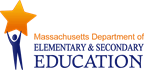 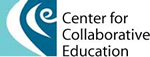 PROFESSIONAL LEARNING COMMUNITY INSTITUTESUMMER 2013DAY 2GUIDING QUESTIONS: What are Professional Learning Communities (PLCs), and how do they help us achieve instructional and other educational goals in our schools and districts?What do we need to know and be able to do to create, and sustain effective Professional Learning Communities in our schools and districts?How can we leverage our work in PLCs to truly impact change in instruction and assessment and ultimately student achievement? INSTITUTE GOALS:To create a common understanding of the PLC Expansion Project and the support available to schools and districtsTo examine the purpose, structures, and protocols for building an effective PLCTo experience and practice the work of effective PLCsTo use the PLC structures to explore individual schools/districts focus of inquiry, develop a body of work and implementation plan for key initiatives for the rest of the year. INSTITUTE NORMS:Active ListeningRecognize that everyone is a learnerCheck your assumptionsTrust the processRespect all voicesStart and end on timeHOW WE WORK TOGETHER:We use norms to create safe spaces for working together We make use of protocols  to structure discussions and keep the focus on student and teacher work as a means to improving teaching and learningWe model tools and practices for PLC implementation, group activities to promote learning from each other, gradual release of responsibility as we go through the work, and sharing of our learning through presentations and peer critiqueProfessional Learning Communities are a powerful and systematic structure where teams of educators collaboratively, methodically and innovatively work together to improve teaching practice and student learning.  Professional Learning Communities focus on the promotion of personal reflection, team collaboration, and deep examination of the effectiveness of what we teach, how we teach and how our students learn.  Professional Learning Communities de-privatize the nature of teaching and offer schools an engaging and effective means to reform the singular and uneven “but this is how we’ve always done it” culture of individual, closed door classroom practice and allows for the kind of professional sharing that can profoundly impact student achievement. Professional Learning Community InstituteFacilitators Agenda Day 2Day 2 Outcomes:Participants will continue to build on their understanding of the PLC initiative and its embedded system of supportParticipants will experience and practice the work of a PLC including establishing the structures for effective PLCsDistricts/Schools will plan together and work with DSAC Team and CCE coaches to develop a body of work for the year and a schedule and plan for coaching to support the workTimeAgenda ItemFacilitatorFraming the activityNotes / MaterialsRationale (why are we doing this?)8:00Registration, Gathering & BreakfastVivian?8:30-Intro-Review Day 1  reflectionsRichardWhole group, Welcome, Frame the day, review goals, review agenda-Go over major themes from day 1PPSetting the tone, previewing the day and sharing their reflections and questions from day 18:45Connections – Modified Paseo or table open connectionsMegConnections allows us to connect to the work and to each other – and to be present in the space 2-groups in large space or connections at tables-framing questions on PP slideContinue develop cohort team – team them another team building activity9:10Text-based Discussion – text rendering.  Because of time we should do a text rendering rather than the 4-a’s protocol.(45mins)Article was to be read for HW last nightDanSmall groups of 8 – participants will choose a facilitator and a time keeper.Text-based discussion protocols allow us to use our time well as we examine professional practice; this is one of the protocols you can use right away in your PLC. Extra copies of articleFraming question (Dan has?)Remind facilitators not to forget the debriefPeople break up into same groups and same room as day 1 – when they get into groups, facilitators divide them into 2 smaller groups by counting 1s and 2sDeepening our understanding around a text using a tool that allows us to do that—team goals—what readings might you use in your PLC meetings? We don’t read enough as educators.Also give participants a chance to practice facilitating a protocol  10:10Break10 minutes10:20First Steps towards using data in PLC: Looking at Student Work Protocol – with 5 small groups(60mins)Debrief LASW Protocol in small groups in the breakout rooms.Go over protocolPrompts allow small groups to look at examples of student work and work with Atlas ProtocolNow each cce facilitator will combine the two small groups into the same groups from yesterdayThis protocol is simple enough to allow members to actively participate in analyzing evidence (student work) to collect data and to use that data to create questions and as evidence which can contribute to the Inquiry Cycle. 11:20Chalk Talk ProtocolQuestions:1. What are the entry points to PLC work2. How do you move to school-wide implementation of PLCs?StacyThis is a protocol that allows people to have a discussion/conversation in silence-framing questions on pp-posters on the wall with questions-markersMovement activity; teaching people another protocol; a way to share thoughts/ideas and see others’ ideas on questions that are raised11:55Morning reflections-allow people to reflect in their journals(15mins)RichardReflect in journalsPopcorn share thoughts and learning from the morning – preview the afternoonPPjournalsAllowing people to synthesize thoughts from morning work12:00Lunch(45mins)12:45Intro to afternoon agenda & workRichardReview morning work and preview afternoon work with a focus on consultancy and dilemmasPPWant to give people a chance to come back together from lunch and re-focus 12:55District/School Team Time: Coaching Plans/Work Planning sessionMeg R.Framing: Building from self-assessment goals, create a PLC coaching plan – How will we best use our cce and dsac training and coaching daysFraming questions on PPFacilitators and coaches should encourage people to think of a dilemma from their team timeCreating an active and well-structured work plan for all parties that is built in to the calendar and includes what districts will work on, what roles CCE and DSAC will play and how districts will bets use their 7 days of coaching.2:00Modified Consultancy Protocol – 4-6 groupsDanleads and we all facilitatePrep dilemmasFrom questions that are raised,  or question that come out of the self-assessment or team time; We also want to teach people a process / protocol to use to address dilemmas2:50Final closing recap of 2 Days/next StepsRichardReview day’s work; popcorn reflections and next steps in implementationPP; evaluationsAs in any good teaching, allow participants to reflect on their learning and put into context what they see as next steps2:55Workshop EvaluationsIndividual responsesEvaluations in binders;To be gathered by PresentersHabits of Mind Reflections allow us to assess group and individual learning to inform our work3:00Closure3:00CCE DSAC Debrief??